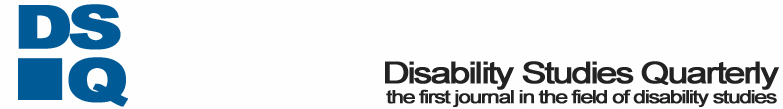 Disability Studies Quarterlyhttp://dsq-sds.orgDisability Studies Quarterly (DSQ) is the journal of the Society for Disability Studies (SDS). It is a multidisciplinary and international journal of interest to social scientists, scholars in the humanities, disability rights advocates, creative writers, and others concerned with the issues of people with disabilities. It represents the full range of methods, epistemologies, perspectives, and content that the multidisciplinary field of disability studies embraces. DSQ is committed to developing theoretical and practical knowledge about disability and to promoting the full and equal participation of persons with disabilities in society.Note from the editors: Like other academic journals, the purpose of Disability Studies Quarterly is to generate intellectual debate and conversation regarding peer reviewed scholarship. As the new Co-Editors of DSQ, we embrace this task. DSQ is in the unique position of being an interdisciplinary journal which encourages readers to read across disciplines, understanding disciplinary conventions while also questioning the utility of those conventions. We value strong and creative interventions in the applied fields, recognizing these fields as vital to Disability Studies. Disability Studies scholarship has a firm foundation in the liberal arts while also having practical application to the lived experience of disabled people. We look forward to fostering this scholarship during our tenure as editors and remain committed to a rigorous peer review process.Journals published by The Ohio State University Libraries provide immediate open access to their content on the principle that making research freely available to the public supports a greater global exchange of knowledge.